السيرة العلميةالاسم		: أ . د. عبدالجليل حسن عبدالمهدي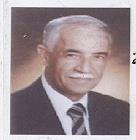 الجنسية		: أردنيمكان وتاريخ الولادة	: سالم- نابلس 1941أستاذ الأدب العباسي، والأدب الفاطمي والأيوبي والمملوكي بالجامعة الأردنية سابقاً، وجامعات أخرى، وعضو مجمع اللغة العربية الأردني، ومركز دراسات القدس.بكالوريوس في اللغة العربية (جامعة بغداد 1965م).ماجستير ودكتوراه (جامعة القاهرة 1970م و 1973م). دبلوم الدراسات الأدبية واللغوية الحديثة (معهد البحوث والدراسات العربية العليا- القاهرة 1969م).الوظائف الإدارية والأكاديمية: نائب عميد كلية الآداب.عميد كلية الآداب بالوكالة.رئيس قسم اللغة العربية وآدابها في الجامعة الأردنية.عضو في عدد من الروابط الأدبية، وهيئات تحرير مجلات علمية محكمة.الجوائز: جائزة أفضل كتاب عن الحركة الفكرية في بيت المقدس، وهو كتاب (المدارس في بيت المقدس في العصرين الأيوبي والمملوكي- دورها في الحركة الفكرية).التحكيم: تحكيم بحوث كثيرة لعددٍ من المجلات الأردنية وغيرها من المجلات العربية، ونتاجات كثير من أعضاء هيئة التدريس في الداخل والخارج للترقية إلى رتبٍ أعلى.الأعمال العلمية: في الأدب العباسي، وأدب الحروب الصليبية، والأدب الأيوبي والمملوكي، والفكر التربوي الإسلامي، والحركة الفكرية والعلمية في بيت المقدس في القديم حتى نهاية العصر المملوكي، والتحقيق، منها: أبو فراس الحمداني – الحياة الأدبية في الشام في القرن الخامس الهجري- الحركة الفكرية في ظل المسجد الأقصى في العصرين الأيوبي والمملوكي- كنوز القدس – بيت المقدس في شعر الحروب الصليبية- بيت المقدس في أدب الحروب الصليبية – ديوان المبشرات والقدسيات للحكيم عبدالمنعم الجلياني- الأدب العربي وفنونه (بالاشتراك)- نصوص شعرية (بالاشتراك) – اللغة العربية مصادرها وطرق تدريسها - المؤسسات الثقافية والتعليمية في بلاد الشام في العصرين الأيوبي والمملوكي- الخطبة القدسية للقاضي ابن الزكي.قرابة خمسين بحثاً فيعدد من المجلات الأدبية. الإشراف على قرابة مئة رسالة ماجستير ودكتوراه، ومناقشة ما يقارب هذا العدد من رسائل الماجستير والدكتوراه.المشاركة في تأليف عشرة كتب مدرسية للأردن وعُمان.